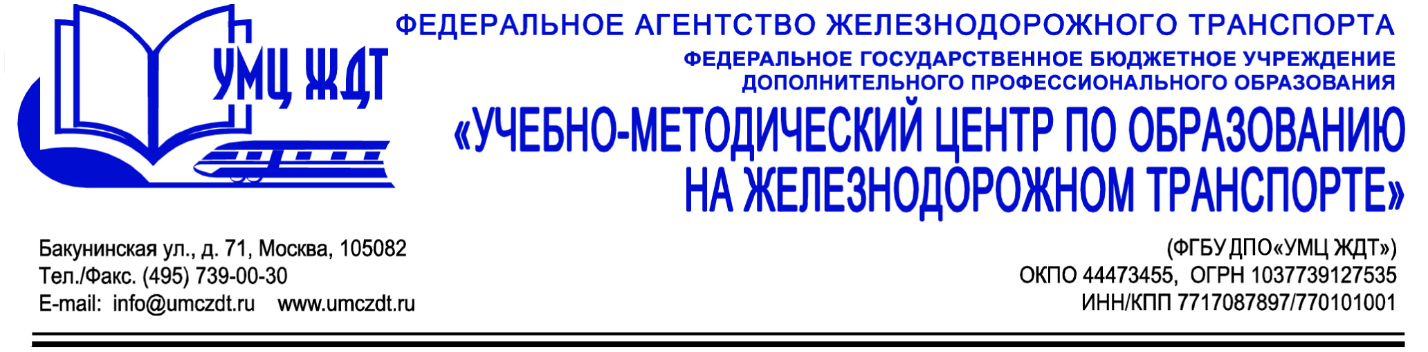 Аннотациядополнительная профессиональная программа (профессиональная переподготовка) Машинист мотовозаАдресация программы: для лиц со средним профессиональным или высшим образованием по любому профилюКоличество часов: 	514 ак.ч.Форма обучения:        заочно (с применением ДОТ)Модуль 1. Нормативно-правовая базаОхрана трудаТранспортная безопасностьОказание первой помощи;Модуль 2. Теоретические основы самоходного составаУстройство мотовоза;Основы электротехникиДвигатели внутреннего сгоранияМодуль 3. Менеджмент и логистикаСтресс-менеджмент;Бережливое производство;Модуль 5. Итоговая аттестацияИтоговая аттестация – зачет. По окончании профессиональной переподготовки выдается диплом установленного образца.